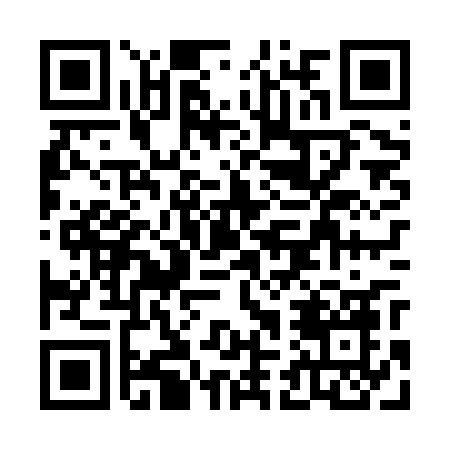 Prayer times for Pierzchnianka, PolandMon 1 Apr 2024 - Tue 30 Apr 2024High Latitude Method: Angle Based RulePrayer Calculation Method: Muslim World LeagueAsar Calculation Method: HanafiPrayer times provided by https://www.salahtimes.comDateDayFajrSunriseDhuhrAsrMaghribIsha1Mon4:166:1212:415:087:108:592Tue4:136:1012:405:097:129:013Wed4:116:0812:405:107:139:034Thu4:086:0612:405:127:159:055Fri4:056:0312:395:137:169:086Sat4:026:0112:395:147:189:107Sun3:595:5912:395:157:209:128Mon3:575:5712:395:167:219:149Tue3:545:5512:385:177:239:1610Wed3:515:5312:385:187:259:1911Thu3:485:5012:385:197:269:2112Fri3:455:4812:385:217:289:2313Sat3:425:4612:375:227:299:2614Sun3:395:4412:375:237:319:2815Mon3:365:4212:375:247:339:3016Tue3:335:4012:375:257:349:3317Wed3:305:3812:365:267:369:3518Thu3:275:3612:365:277:379:3819Fri3:245:3412:365:287:399:4020Sat3:215:3212:365:297:419:4321Sun3:185:3012:365:307:429:4522Mon3:155:2812:355:317:449:4823Tue3:125:2612:355:327:469:5024Wed3:095:2412:355:337:479:5325Thu3:065:2212:355:347:499:5626Fri3:035:2012:355:357:509:5827Sat2:595:1812:345:367:5210:0128Sun2:565:1612:345:377:5410:0429Mon2:535:1412:345:387:5510:0630Tue2:505:1212:345:397:5710:09